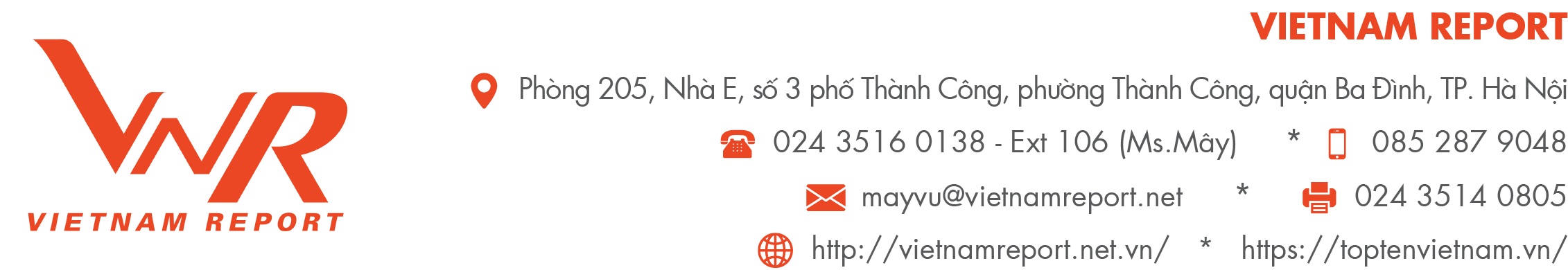 PHIẾU HỎI DOANH NGHIỆP(Phục vụ Bảng xếp hạng Top 10 Công ty bán lẻ uy tín năm 2020)Vietnam Report cam kết phiếu điều tra chỉ phục vụ mục đích nghiên cứu, không công bố những thông tin công ty cung cấp theo đúng quy chế bảo mật thông tin. Kính đề nghị Quý Doanh nghiệp điền đầy đủ thông tin và gửi về cho Vietnam Report trước 17h ngày 31/8/2020.Trân trọng cảm ơn!THÔNG TIN NGƯỜI ĐIỀN PHIẾUHọ và tên: ………………………………………………………………………………………….…………Bộ phận làm việc: ……………………………………………………………………………………………Số điện thoại liên lạc: ……………………………………………………………………………………….Email: ………………………………………………………………………………….…………………….Tên Công ty: …………………………………………………………………………………………….Mã số thuế: …………………………………………………………………………………………........Năm thành lập: ……………………………………………………………………………………........Loại hình hoạt động của Công ty: Nhà nước Tư nhân trong nước Có vốn đầu tư nước ngoài chiếm trên 50%Lĩnh vực kinh doanh chính của Công ty: Bán lẻ hàng tiêu dùng, siêu thị Bán lẻ hàng lâu bền: điện tử, điện lạnh, vàng bạc… Khác (ghi rõ……………………)Quy mô lao động: Số lượng nhân viên của Công ty hiện nay (người) ……………………………Quy mô thị trường: Công ty hiện có ……… siêu thị/ cửa hàng tại Việt Nam.Thị phần hiện nay (%) của một số dòng sản phẩm chính:Sản phẩm 1. ………………………………………………………………………………………….Sản phẩm 2. ………………………………………………………………………………………….Sản phẩm 3. …………………………………………………………………………………………. Thông tin tài chính của Công ty (*) Tổng doanh thu được tính bằng tổng các khoản doanh thu thu về của Công ty (không bao gồm các khoản giảm trừ)Doanh thu bán hàng chủ yếu của Quý Công ty đến từ kênh bán hàng nào? Hệ thống siêu thị/ cửa hàng chính hãng 	 Bán hàng trực tuyến qua internet – Online shopping Bán hàng qua tivi – Home shopping  Khác (ghi rõ………………………………………………………………………………………)Tác động của dịch Covid -19 đến hoạt động kinh doanh của doanh nghiệp thế nào?Tác động nghiêm trọng Tác động nghiêm trọng vừa phải Tác động ít, không đáng kểKhông chịu tác độngKhông rõ Năng lực hoạt động kinh doanh của Quý Doanh nghiệp hiện ước bằng bao nhiêu phần trăm so với trước đại dịch (Ước tính một cách tương đối về doanh thu, lợi nhuận)?Theo Quý Doanh nghiệp, dự kiến mất khoảng bao lâu thì hoạt động sản xuất kinh doanh của Quý DN có thể phục hồi được như trước đây? (Lợi nhuận, doanh thu, năng suất lao động)? Doanh nghiệp gặp khó khăn gì dưới tác động của đại dịch Covid -19?Thiếu hụt nguồn vốn để kinh doanhĐứt gãy chuỗi cung ứng trong kinh doanhSức mua và doanh số sụt giảmĐảm bảo an toàn nơi làm việcHành vi của khách hàng thay đổi, chuyển sang mua sắm các kênh thương mại điện tửChưa kịp chuẩn bị các kịch bản ứng phó với dịch bệnhChưa xây dựng được hệ thống công nghệ quản lý và điều hành công việcGiá hàng hóa đầu vào tăngKhác (ghi rõ…………………………………………………………………………………………..)Trong khủng hoảng do đại dịch vừa qua, theo Quý Doanh nghiệp đâu là 5 sai lầm mà Doanh nghiệp Việt Nam hay mắc phải khi đối phó với sự cố bất ngờ như trên?Theo Quý Doanh nghiệp, những thay đổi nào dưới đây sẽ phổ biến tại thời điểm hiện tại và trong tương lai gần một khi doanh nghiệp phục hồi hoàn toàn hoạt động SXKD? Một cách khách quan nhất, Quý Doanh nghiệp nhìn nhận thế nào về khủng hoảng do đại dịch COVID-19 lần này?Dựa trên thực trạng hiện nay của nền kinh tế Việt Nam, niềm tin của Quý Doanh nghiệp vào sự hồi phục nhanh chóng của Kinh tế Nam như thế nào?Theo Quý Doanh nghiệp, triển vọng ngành Bán lẻ trong 6 tháng cuối năm 2020 so cùng kỳ năm trước sẽ như thế nào?Khó khăn hơn rất nhiều Khó khăn hơn một chút Không thay đổiKhả quan hơn một chútKhả quan hơn rất nhiều Quý Doanh nghiệp dự báo thế nào về thay đổi trong nhu cầu khách hàng và lợi nhuận công ty trong ít nhất 6 tháng tới đây?Quý Công ty đánh giá thế nào về mức độ ảnh hưởng của các yếu tố sau đến việc thiết lập định hướng chiến lược tương lai trong thời kỳ bình thường mới?Theo Quý Doanh nghiệp đâu là Top 5 chiến lược trọng tâm của doanh nghiệp trong thời kỳ bình thường mới?Theo Quý doanh nghiệp, đâu là Top 4 giải pháp mà Chính phủ nên chú trọng để hỗ trợ tốt nhất cho thị trường bán lẻ trong thời gian tới đây?Theo đánh giá của Quý Công ty, đâu là Công ty bán lẻ tiêu biểu nhất trên thị trường bán lẻ Việt Nam hiện nay? (Xin vui lòng đánh số từ 1 – 10 doanh nghiệp trong danh sách dưới đây với thứ tự 1 là Công ty bán lẻ Quý Công ty đánh giá tiêu biểu nhất)CÁC CÔNG TY BÁN LẺ TIÊU BIỂU NHẤT TẠI VIỆT NAMBẢNG 1: NHÓM NGÀNH HÀNG TIÊU DÙNG NHANH, SIÊU THỊBẢNG 2: NHÓM HÀNG LÂU BỀN, ĐIỆN MÁY, ĐIỆN LẠNH, VÀNG BẠC…Trân trọng cảm ơn sự hợp tác của Quý Công ty!PHẦN I: THÔNG TIN DOANH NGHIỆPChỉ tiêuNăm 2019Kế hoạch 2020Thực hiện 6 tháng đầu năm 2020Tổng tài sản (triệu đồng)Vốn chủ sở hữu (triệu đồng)Doanh thu bán hàng và cung cấp dịch vụ (triệu đồng)Tổng doanh thu (triệu đồng) (*)Lợi nhuận trước thuế (triệu đồng)Lợi nhuận sau thuế (triệu đồng)PHẦN II: TÁC ĐỘNG CỦA ĐẠI DỊCH COVID -19 ĐẾN HOẠT ĐỘNG SẢN XUẤT - KINH DOANH CỦA DOANH NGHIỆP Doanh thuLợi nhuậnNăng suất lao độngHoạt động SX-KD nói chungDưới 20%Từ 20% đến dưới 40%Từ 40% đến dưới 60%Từ 60% đến dưới 80%Trên 80%Doanh thuLợi nhuậnNăng suất lao độngHoạt động SX-KD nói chungKhông rõNhiều hơn 18 thángTừ 13 đến 18 thángTừ 7 đến 12 thángKhoảng 6 tháng  Không đủ nguồn lực thực hiện các dự án quan trọng Quản trị rủi ro kém Đánh giá thấp sức mạnh của việc lập chiến lược/mô hình kinh doanh  Quản trị hàng tồn kho không tốt Không lập kế hoạch trước Quản trị dòng tiền kém Không chú ý nhiều đến đội ngũ lao động Ra các quyết định (nhân sự/tài chính/đầu tư…) chậm Đánh giá thấp tác động của dịch/ chủ quan Không đủ tiềm lực tài chính Không hành động đủ nhanh khi ứng phó với dịch             Thiếu thông tinTại thời điểm hiện tạiTrong tương lai khi DN phục hồi hoàn toàn hoạt động SX-KDLàm việc từ xa dần trở phổ biến hơnÁp dụng công nghệ trong kinh doanh nhiều hơn (Số hóa, AI, tự động hóa)Giao dịch thương mại điện tử trở nên phổ biến hơnTìm kiếm các cơ hội M&A và/hoặc theo đuổi chiến lược thoái vốn dựa trên các xu hướng ngànhTái cấu trúc/định vị hình ảnh tại các thị trường đang có mặtPhân bổ lại nguồn đầu vào trong các chuỗi cung ứngHướng tới mô hình doanh nghiệp thâm dụng vốn nhiều hơnKhác (ghi rõ………………………………………………)Là cơ hội để đẩy nhanh đổi mới sáng tạoTạo ra các cơ hội mới đáng kểĐẩy nhanh đáng kể công cuộc chuyển đổi sốTạo điều kiện để dẫn đến những thay đổi sâu sắc trong chiến lược (nhân sự, kinh doanh, đầu tư…)Tạo ra thách thức đáng kể với vấn đề quản trị dòng tiềnPHẦN III: TRIỂN VỌNG VÀ CHIẾN LƯỢC CỦA DOANH NGHIỆP TRONG THỜI KỲ “BÌNH THƯỜNG MỚI”Có niềm tin rõ rệtCó niềm tin tương đối rõ rệtChưa có nhiều niềm tin nhiều vào sự hồi phục nhanhKhông có kỳ vọng 	Không rõGiảm điKhông thay đổiTăng lênDoanh thuLợi nhuậnNhu cầu của khách hàng đối với sản phẩm kinh doanh của DN nói chungNhu cầu của khách hàng đối với sản phẩm thực phẩm – đồ uống Nhu cầu của khách hàng đối với sản phẩm Quần áo – Giầy dépNhu cầu của khách hàng đối với sản phẩm Thiết bị, đồ dùng gia đìnhNhu cầu của khách hàng đối với sản phẩm Sách báo, tạp chí, văn phòng phẩm Điện thoại, thiết bị điện tử và phụ kiệnNhu cầu của khách hàng đối với sản phẩm Dược – Y tế Nhu cầu của khách hàng đối với sản phẩm Mỹ phẩm Nhu cầu của khách hàng đối với sản phẩm khác (ghi rõ…………………………….)1(Ít ảnh hưởng)2345(Ảnh hưởng rất nhiều)Yếu tố bên ngoàiYếu tố bên ngoàiYếu tố bên ngoàiYếu tố bên ngoàiTình hình kinh tế vĩ môCạnh tranh thị phần giữa các doanh nghiệp trong nướcHoạt động M&A/ Sự gia nhập của các công ty nước ngoàiSự thay đổi hành vi tiêu dùng và các phương pháp tiếp cận người tiêu dùngSự phát triển của thương mại điện tửYếu tố bên trongYếu tố bên trongYếu tố bên trongYếu tố bên trongHoạt động thu thập và phân tích dữ liệu khách hàngTiềm lực tài chính của doanh nghiệpTriển khai bền vững các mô hình kinh doanh mớiChất lượng nguồn nhân lực và quản trị doanh nghiệpKhả năng quản lý rủi ro trong doanh nghiệpSự tăng cường đầu tư đổi mới công nghệ và cải tiến quy trình vận hànhTăng doanh thuCắt giảm chi phí Tăng nguồn vốn hoạt độngTìm kiếm cơ hội từ M&ATăng cường số hóa các hoạt động vận hành của doanh nghiệp và nâng cao trải nghiệm thực tế của khách hàng bằng công nghệTăng cường bán chéo sản phẩm và kiểm soát chất lượng sản phẩm đầu vàoNghiên cứu thị hiếu và xu thế thay đổi thói quen mua sắm của khách hàngTriển khai chương trình kích cầu người tiêu dùngĐa dạng hóa sản phẩm, nhà cung cấp và kiểm soát chất lượng đầu vàoThay đổi các chiến dịch và cắt giảm ngân sách Marketing Đầu tư xây dựng các kênh bán hàng trực tuyến mới Mở rộng thêm siêu thị, cửa hàng Phát triển những hình thức thanh toán đa dạng, linh hoạt, phù hợp với nhiều đối tượng mục tiêu Đẩy mạnh hoạt động chăm sóc khách hàng trước và sau bán hàngKhác (ghi rõ…………………………………………………................)Ổn định kinh tế vĩ mô, nâng cao mức sống cho người dân Quản lý chặt chẽ việc phát triển mạng lưới bán lẻ, hoạt động bán hàng onlineHoàn thiện hệ thống hành lang pháp lý, minh bạch hóa thông tin, tạo môi trường cạnh tranh công bằng giữa các doanh nghiệp  Bổ sung hỗ trợ thông qua các gói hỗ trợ tín dụng, ưu đãi đầu tư và ưu đãi thuế Hỗ trợ kết nối với các nhà cung cấp  Hỗ trợ và tư vấn cho các doanh nghiệp bán lẻ trong quá trình chuyển đổi sốKhác (ghi rõ…………………………………………………………………...................)ĐÁNH GIÁ DOANH NGHIỆP TIÊU BIỂU TRONG NGÀNHSTTTên Công tySTTTên Công tyTỔNG CÔNG TY THƯƠNG MẠI HÀ NỘICÔNG TY CP DỊCH VỤ HÀNG KHÔNG SÂN BAY NỘI BÀICÔNG TY CỔ PHẦN KNIC - SHOPTRETHOCÔNG TY CP DỊCH VỤ THƯƠNG MẠI TỔNG HỢP VINCOMMERCECÔNG TY TNHH DỊCH VỤ EBCÔNG TY CP BIBOMARTTỔNG CÔNG TY THƯƠNG MẠI SÀI GÒN - TNHH MTVCÔNG TY CP DỊCH VỤ HÀNG KHÔNG SÂN BAY TÂN SƠN NHẤT (SASCO)LIÊN HIỆP HỢP TÁC XÃ THƯƠNG MẠI TP. HỒ CHÍ MINHCÔNG TY TNHH MM MEGA MARKET (VIỆT NAM)CÔNG TY CP ĐẠI TÂN VIỆTCÔNG TY CP TRUNG TÂM THƯƠNG MẠI LOTTE VIỆT NAMCÔNG TY TNHH VÒNG TRÒN ĐỎCÔNG TY CP SẢN XUẤT DỊCH VỤ XUẤT NHẬP KHẨU HÀ NỘI (HAPROSIMEX JSC)CÔNG TY TNHH AEON VIỆT NAMCÔNG TY CP DỊCH VỤ HÀNG KHÔNG SÂN BAY ĐÀ NẴNGCÔNG TY TNHH CỬA HÀNG TIỆN LỢI GIA ĐÌNH VIỆT NAM (FAMILYMART)CÔNG TY TNHH PHÂN PHỐI TIÊN TIẾNCÔNG TY CP DỊCH VỤ HÀNG KHÔNG TASECOSTTTên Công tySTTTên Công tyCÔNG TY CP TẬP ĐOÀN VÀNG BẠC ĐÁ QUÝ DOJICÔNG TY CP PICOCÔNG TY CP MEDIAMART VIỆT NAMCÔNG TY TNHH THƯƠNG MẠI VHCCÔNG TY CP QUỐC TẾ SAMNECCÔNG TY CP VÀNG BẠC ĐÁ QUÝ PHÚ NHUẬNCÔNG TY TNHH MTV VÀNG BẠC ĐÁ QUÝ SÀI GÒN-SJCCÔNG TY CP THƯƠNG MẠI NGUYỄN KIMCÔNG TY TNHH CAO PHONGCÔNG TY CP PHÁT HÀNH SÁCH TP. HỒ CHÍ MINH - FAHASACÔNG TY CP ĐẦU TƯ THẾ GIỚI DI ĐỘNGCÔNG TY CP BÁN LẺ KỸ THUẬT SỐ FPTCÔNG TY CP THƯƠNG NGHIỆP CÀ MAUCÔNG TY CP THƯƠNG MẠI DỊCH VỤ PHONG VŨ